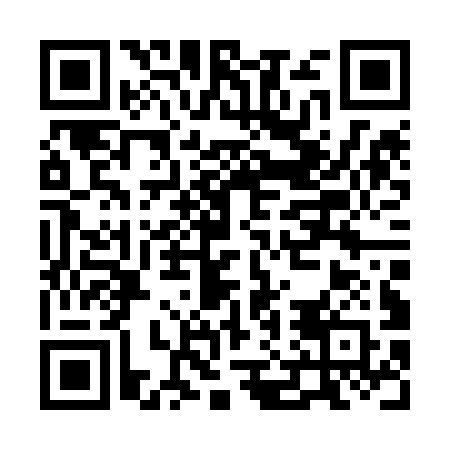 Ramadan times for Falkenstein, AustriaMon 11 Mar 2024 - Wed 10 Apr 2024High Latitude Method: Angle Based RulePrayer Calculation Method: Muslim World LeagueAsar Calculation Method: ShafiPrayer times provided by https://www.salahtimes.comDateDayFajrSuhurSunriseDhuhrAsrIftarMaghribIsha11Mon4:304:306:1512:043:135:535:537:3212Tue4:274:276:1312:033:145:555:557:3413Wed4:254:256:1012:033:155:565:567:3614Thu4:234:236:0812:033:165:585:587:3715Fri4:214:216:0612:023:175:595:597:3916Sat4:194:196:0412:023:186:016:017:4117Sun4:164:166:0212:023:196:026:027:4218Mon4:144:146:0012:023:206:046:047:4419Tue4:124:125:5812:013:216:066:067:4620Wed4:094:095:5612:013:226:076:077:4721Thu4:074:075:5412:013:236:096:097:4922Fri4:054:055:5212:003:236:106:107:5123Sat4:024:025:5012:003:246:126:127:5324Sun4:004:005:4712:003:256:136:137:5425Mon3:573:575:4512:003:266:156:157:5626Tue3:553:555:4311:593:276:166:167:5827Wed3:533:535:4111:593:286:176:178:0028Thu3:503:505:3911:593:286:196:198:0129Fri3:483:485:3711:583:296:206:208:0330Sat3:453:455:3511:583:306:226:228:0531Sun4:434:436:3312:584:317:237:239:071Mon4:404:406:3112:574:327:257:259:092Tue4:384:386:2912:574:327:267:269:113Wed4:354:356:2712:574:337:287:289:134Thu4:334:336:2512:574:347:297:299:155Fri4:304:306:2212:564:347:317:319:166Sat4:284:286:2012:564:357:327:329:187Sun4:254:256:1812:564:367:347:349:208Mon4:224:226:1612:554:377:357:359:229Tue4:204:206:1412:554:377:377:379:2410Wed4:174:176:1212:554:387:387:389:26